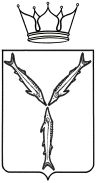 МИНИСТЕРСТВО ТРАНСПОРТА И ДОРОЖНОГО ХОЗЯЙСТВАСАРАТОВСКОЙ ОБЛАСТИП Р И К А Зот ____________ № _______________г. СаратовМинистр										           А.В. ПетаевПроект приказа министерства транспорта и дорожного хозяйства «О признании утратившим силу приказа министерства транспорта и дорожного хозяйства Саратовской области от 21 сентября 2018 года № 01-01-12/255». Заключения по результатам независимой антикоррупционной экспертизы принимаются в рабочее время с 08.04.2022 г. по 18.04.2022 г.: на бумажном носителе – по адресу: г. Саратов, ул. 1-я Садовая, 104; электронной почтой – на адрес: SavoninVD@saratov.gov.ru; факсом - по номеру: 24-61-36. Телефон для справок по вопросам представления заключений по результатам независимой антикоррупционной экспертизы: 24-61-34О признании утратившим силу  приказа министерства транспорта и дорожного хозяйства Саратовской области от 21 ноября 2018 года № 01-01-12/255В связи с принятием Федерального закона от 11 июня 2021 года         № 170-ФЗ «О внесении изменений в отдельные законодательные акты Российской Федерации в связи с принятием Федерального закона «О государственном контроле (надзоре) и муниципальном контроле в Российской Федерации» и Закона Саратовской области от 28 марта 2022 года                  № 42-ЗСО «О внесении изменения в статью 4 Закона Саратовской области «Об отдельных вопросах организации регулярных перевозок пассажиров и багажа автомобильным транспортом и городским наземным электрическим транспортом в Саратовской области», ПРИКАЗЫВАЮ:1. Признать утратившим силу приказ министерства транспорта и дорожного хозяйства Саратовской области от 21 ноября 2018 года               № 01-01-12/255 «Об организации контроля за выполнением условий государственного контракта или свидетельства об осуществлении перевозок по межмуниципальному маршруту регулярных перевозок».2. Управлению транспорта разместить на официальном сайте министерства транспорта и дорожного хозяйства Саратовской области в информационно-телекоммуникационной сети «Интернет» настоящий приказ.3. Министерству информации и печати Саратовской области опубликовать настоящий приказ.4. Контроль за исполнением настоящего приказа возложить на заместителя министра транспорта и дорожного хозяйства области   Козаченко И.А.